Scholarship ApplicationThe Albany Chorale will award up to four scholarships.The Scholarship is limited to a currently enrolled high school student who will be graduating in the spring of 2024.  Qualifying high schools include all high schools; public, private and home schools located in Albany and the surrounding areas.The applicant must be planning to attend college during the 2024-2025 school year and considering a major in music.  The applicant must have had a least one year of choral music education or perform the Albany Chorale for at least one concert.  Applicants must be in good academic standing and demonstrate a desire for musical growth.  Complete this application include an official school transcript or most recent report card and letters of recommendation from your two references and mail to the address above.  Grammar, spelling and presentation will all be considered in addition to the answers to the questions.  The awarded scholarship is valid for 6 months and will be paid directly to the educational institution on your behalf.  All applicable materials must be post marked no later than April 24, 2024.  Winners will be contacted personally and acknowledged at the May concert.  Late or incomplete applications will not be accepted.Applicant InformationReferencesName, Position, Phone # or Email of 2 individuals who will be submitting letters of recommendation on your behalf. (One of whom must be a music educator) Respond to the following.  Use a separate page if necessary.What has been the effect of music on your life so far?Provide a list of your musical accomplishments, both in school and out of school; drama productions, performing organizations, recognitions and awards, participation in district, regional or state choruses, solo and ensemble performances, etc. Discuss what your goals are in furthering your education in music, how you se yourself achieving those goals and how this award would help you in achieving those goals. What are your career goals and how do you plan to use music in your career to further those goals?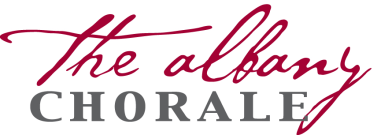 Full Name:Date:LastFirstM.I.Address:Street AddressApartment/Unit #CityStateZIP CodePhone:EmailSchool where you are currently enrolledSchool Counselor/Advisor:Please list College(s) to which you have applied and /or have been accepted: